JAVNI POZIV TURISTIČKIM AGENCIJAMA ZA JEDNODNEVNE I VIŠEDNEVNE IZLETE I EKSKURZIJE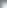 Javni poziv turističkim agencijama-višednevna ekskurzija   Na temelju članka 13. Pravilnika o izvođenju izleta, ekskurzija i drugih odgojno-obrazovnih aktivnosti izvan škole, objavljujemo JAVNI POZIV turističkim agencijama za dostavu ponuda.Detalji javnog poziva nalaze se u priloženom obrascu. Ponude se šalju na adresu škole:u zatvorenoj omotnici s naznakom "Javni poziv - ne otvaraj" i broj ponude.Osnovna škola Ivan Goran Kovačić ČepićPurgarija Čepić 1Kršan52232